「即刻出发」Honor X Timberland跨界联名合作广 告 主：荣耀、添柏岚所属行业：3C、服饰行业执行时间：2020.11.01-12.01参选类别：跨界联合营销类营销背景荣耀即将发布其针对于户外与城市双向穿戴俱佳的新品荣耀手表GS Pro，我们找到了美国老牌服饰品牌添柏岚。一个美国老牌户外品牌与一个新生代年轻科技品牌，看似毫不相关的二者其实都渴望占有新一代消费者的市场，尝试与年轻消费者进行沟通，随着Gen Z的“入侵”，全面开启与年轻人对话的新营销时代。在多元化和社会化的环境之下，为获得新一代年轻人的青睐，老品牌与新品牌之间同样寻求更加有效和更打动心智的玩法。营销目标1、利用明星效应触达粉丝圈层，以时尚媒体、社会化媒体、视频平台等为品宣阵地。2、线上社交媒体平台多维导向电商，打通传播与销售，品效合一。3、跨界联名，产出海报、视频及联名礼盒，双方品牌粉丝相互转化。策略与创意洞察突如其来的疫情打乱了生活节奏，世界再大也只能在家里散步，爱热闹也不得不改成云上聚会。习惯了快节奏生活的年轻人，被迫慢下脚步，重新学着倾听自己的心跳、与自己独处。生活面临重塑，闲下来该做些什么，习惯了呼朋唤友的模式又该如何“自娱自乐”？策略“不安分”精神，是年轻的DNA，亦是点燃停滞生活的重要元素。在后疫情时代，荣耀手表反应迅速，精准把握年轻消费者的痛点，希望向独自出发、步履不停的年轻人们致敬。这是一场关于勇气的旅途，荣耀希望找到一个契机，调动年轻人的热情，用鲜明的个性点燃后疫情时代。因此，荣耀手表携手美国户外品牌Timberland，为热爱自由的Gen Z们献上一份暖心礼物。同样面向年轻市场的荣耀与添柏岚，有共通之处——城市与户外，荣耀手表GS Pro与添柏岚在此领域既有共同的粉丝，也有各自的人群，联名吸引双方粉丝，促成更大范围的传播与转化。创意1、明星影响力：利用2020年时下热点综艺《这！就是街舞3》的热潮，选择街舞冠军韩宇作为品牌体验官，出演荣耀与Timberland的联合视频。2、达人亲和力：以两位户外达人为代表的生活方式演绎的视频，观众可以跟随两种不同的年轻视角，感受向未知风景探索的勇气，倾听心跳。独自前行的年轻人，看过不同的景色、坚持不一样的热爱，但生活的缤纷却是一致的。迈出门就有无限可能，让心跳与世界同步，每一刻的精彩都是自己的荣耀时刻！执行过程/媒体表现First Wave：时尚媒体先导海报荣耀手表携手杂志《ELLE世界时装之苑》，与Timberland品牌经典演绎官、街舞冠军韩宇共同拍摄了一组时尚大片，并由ELLE及其媒体矩阵率先发布，随后@芭莎男士 @智族GQ 等多家权威时尚媒体同步发布，迅速引发关注和讨论。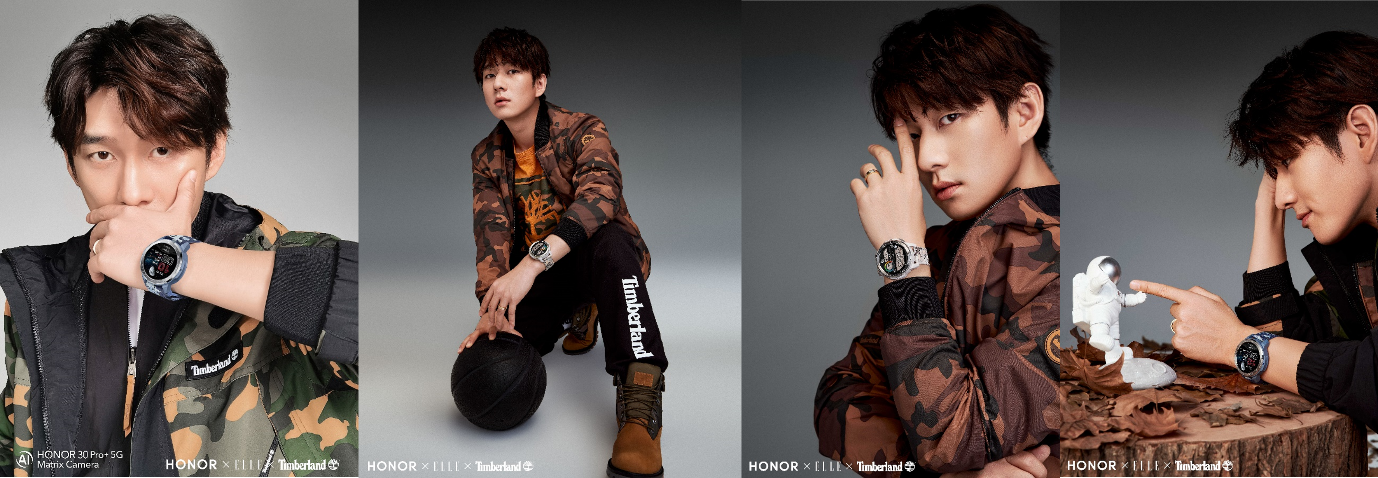 Second Wave：概念海报发布及视频发布随后荣耀手表趁热打铁，联动自身媒体矩阵，预先发出Honor x Timberland概念海报引发持续讨论。随后释出与《周末画报》合作拍摄的短片，并联动多家知名生活方式媒体和知名KOL发布合作短片，成功引起第二波讨论热潮的爆发。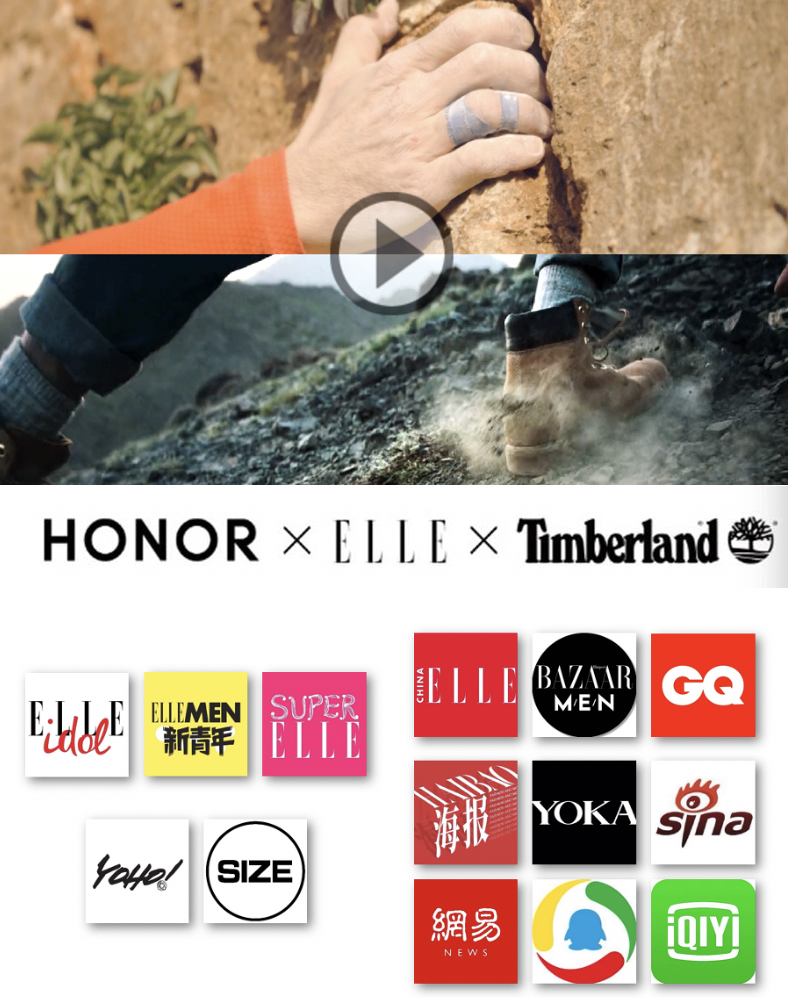 Third Wave：联名礼盒拍卖+悬念海报发布此次联名还获得了天猫的支持，联名礼盒的售卖信息在荣耀手表和Timberland官方旗舰店的首页均拥有醒目的推广位；并且上架阿里拍卖，在一元起拍的直播中介绍礼盒产品功能。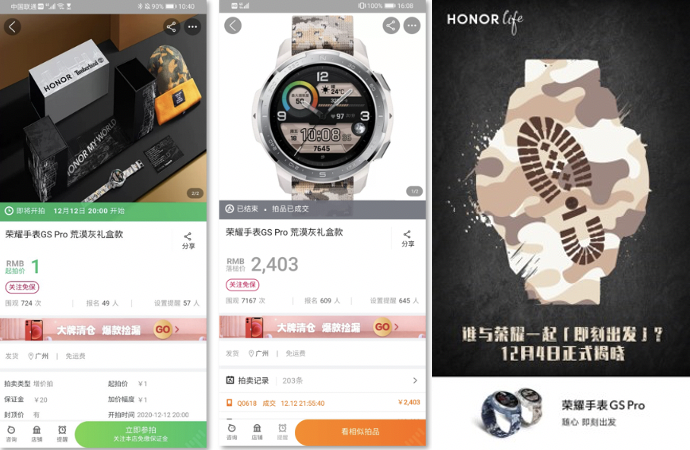 阿里拍卖                悬念海报联名礼盒（限量100份）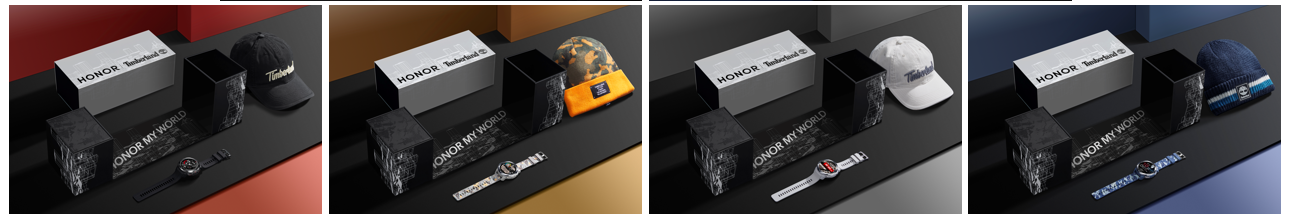 电商联名上推荐页+联名视频发布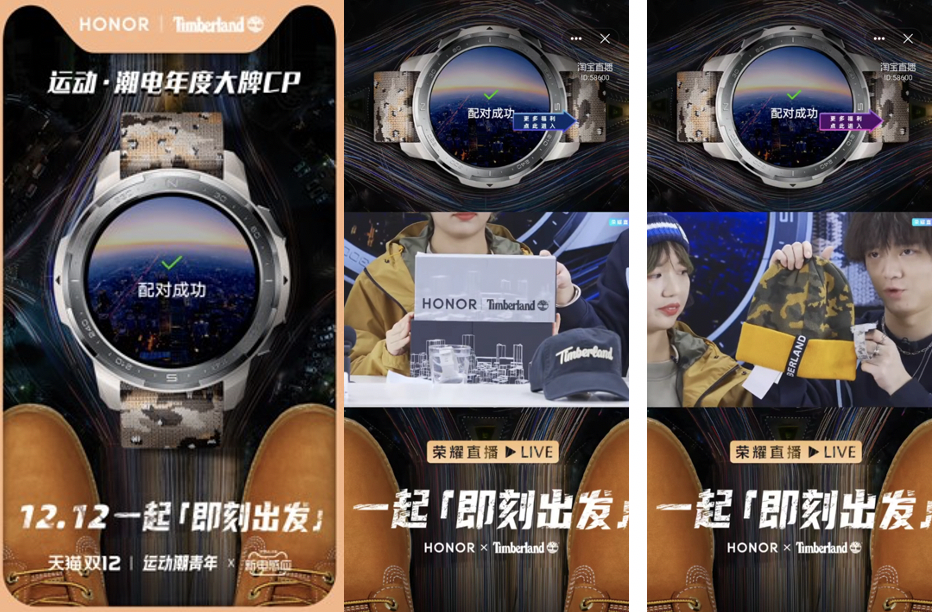 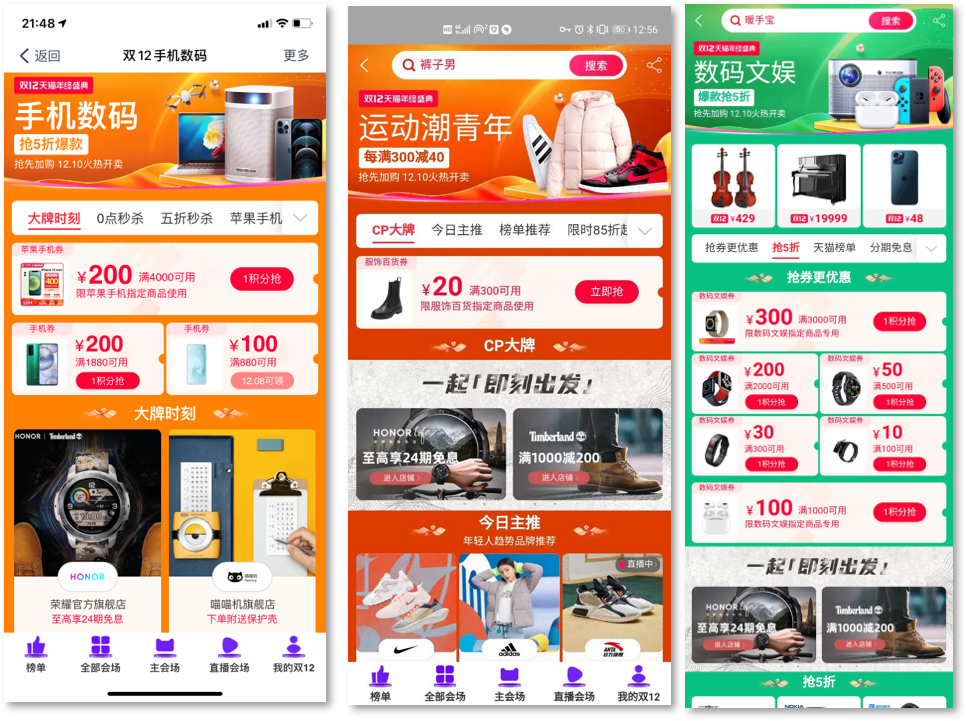 天猫专属推荐位，手机数码/运动潮青年/数码文娱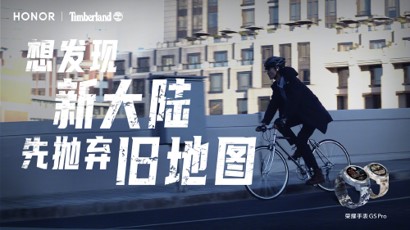 Honor X Timberland 联名视频：https://www.bilibili.com/video/BV1fh411r7f5营销效果与市场反馈1、Timberland X Honor 话题曝光量达2800万+，讨论量达1万+；2、荣耀及添柏岚官方微博收获100万+曝光，官方视频播放量200W+；3、生活方式及时尚媒体报道，200万+曝光，1.4万+互动, 200万+视频播放量；4、App及媒体杂志端50万+曝光；5、KOL 50万+曝光，视频播放量 100万+；6、拍卖阶段联名礼盒以超出原价50%的价格成交；7、品牌联名页面受到天猫数码文娱、运动潮青年、手机数码三大板块页面推荐。